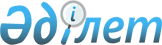 Алматы қаласының коммуналдық меншiгiндегi ғимараттарды мүлiктiк жалдау жөнiндегi тарифтiк ставкалардың көлемдерiн бекiту туралы
					
			Күшін жойған
			
			
		
					IІ сайланған Алматы қалалық Мәслихатының VІIІ сессиясының 2001 жылғы 19 қаңтардағы шешімі. Алматы қалалық Әділет басқармасында 2001 жылғы 21 ақпанда N 289 тіркелді
Күші жойылды - IІІ сайланған Алматы қалалық Мәслихатының XХ сессиясының 2005 жылғы 13 желтоқсандағы N 207 шешімімен



      "Қазақстан Республикасының жергiлiктi өкiлдi және атқарушы органдары туралы" Қазақстан Республикасы 
 Заңына 
 және Алматы қаласы Әкiмiнiң ұсынысына сәйкес II-сайланған Алматы қалалық Мәслихаты 

ШЕШIМ ҚАБЫЛДАДЫ

: 

      1. Алматы қаласының коммуналдық меншiгiндегi ғимараттарды мүлiктiк жалдау жөнiндегi тарифтiк ставкалардың көлемдерi белгiленген шекаралар шегiндегi коэффициенттердi қолдана отырып бекiтiлсiн, қоса берiлiп отыр. 



      2. Коммуналдық меншiк объектiлерiнiң мүлiктiк жалдауы жөнiндегi төлем Қазақстан Республикасы Ұлттық Банкiсiнiң бағамы бойынша теңгемен жүргiзiлсiн. 



      3. Алматы қаласының Коммуналдық меншiгiн басқару департаментi Алматы қаласының коммуналдық меншiктегi ғимараттарды жалға беруден жергiлiктi бюджетке түскен ақша қаражатының тиiмдi пайдаланылуы мен дұрыс есептелуiне бақылауды қамтамасыз етсiн. 



      4. ІІ-сайланған Алматы қалалық Мәслихатының "Алматы қаласының коммуналдық меншігіндегі ғимараттарды мүліктік жалдау жөніндегі тарифтік ставкалардың көлемдерін бекіту туралы" 2000 жылғы 10 наурыздағы IV-сессиясы шешімінің күші жойылған деп танылсын.



      5. Осы шешімнің орындалуын бақылау Алматы қалалық Мәслихаты тексеру комиссиясына (В.А. Киселев) және Алматы қаласының Коммуналдық меншігін басқару департаментіне А.Қ. Қасымовқа жүктелсiн.



 



      

II-сайланған Алматы




      қалалық Мәслихатының




      VIII-сессиясының төрағасы



      II-сайланған Алматы қалалық




      Мәслихатының хатшысы


                                         II-сайланған           



Алматы қалалық Мәслихаты     



2001 жылғы 19 қаңтардағы     



VIII-сессиясының шешiмiне    



қосымша              


Тұрғын ғимараттарды мүлiктiк жалдау жөнiндегi




тарифтiк ставкалардың көлемдерi


---------------------------------------------------------------------------

 N !        Жалгердiң атауы, қызмет түрi           ! Жылына 1 ш.м. үшiн    

   !                                               ! тарифтiк ставкалардың 

   !                                               ! көлемдерi АҚШ S 

---------------------------------------------------------------------------

 1  Тауар өнiмдерiн шығару, өнеркәсiп, құрылыс, 

    көлiк және байланыстың меншiк нысанына 

    қарамастан өндiрiстiк кәсiпорындары                        6,0 

 2  Ауылшаруашылық өнiмдерiн шығару және сату                  3,0 

 3  Көлiкке техникалық және сервистiк қызмет 

    көрсету станциясы                                         15,0

 4  Беймемлекеттiк ақылы бiлiм 

    мектептiк және мектепке дейiнгi оқу                        2,0

    жоғары және орта гуманитарлық оқу                          4,0

    жоғары және орта техникалық оқу                            2,0

    оқу курстары                                               2,0

    спорт секциялары                                           2,0

 5  Сауда кәсiпорындары, оның iшiнде:                         25,0

    сауда үйлерi                                              25,0

    әсемдiк терi дүкендерi                                    25,0

    арақ - шарап                                              25,0

    ауылшаруашылық өнiмдерi                                    5,0

    нан                                                        5,0

    кiтап                                                     10,0

 6  Жеке денсаулық сақтау                                      6,0

 7  Фармация, оның iшiнде:

    дәрi-дәрмек саудасы                                       10,0

    рецепттiк-өндiрiстiк бөлiм                                 3,0

 8  Қызмет көрсету саласы, оның iшiнде:

    пәтер иелерi кооперативтерi мен иелерi                     6,0

    сұлулық салоны                                            12,0

    шаштараз                                                   6,0

    тiгiн шеберханалары                                        6,0

    тұрмыстық техникаларды жөндеу                              6,0

    химтазалау                                                 6,0

    аяқ киiм жөндеу                                            6,0

    бейне және фото қызметтерi                                 6,0

 9  Монша, кiр жуу комбинаттары                                7,0

10  Қоғамдық монша                                             6,0

11  Сауна, жеке моншалар                                      35,0

12  Арнайы рәсiмдiк қызметтер                                 10,0

13  Мәдениет ошақтары, оның iшiнде

    мұражайлар                                                 1,0

    театрлар                                                   1,0

    көрме залдары                                              4,0

    сурет шеберханалары                                        1,0

14  Ғылыми-зерттеу институттары мен жобалау ұйымдары:

    бюджеттiк                                                  2,5

    шаруашылық есептiк                                         3,5

15  Мейманхана кешенi                                         15,0

16  Қоғамдық тамақтандыру кәсiпорындары 

    ресторандар                                               35,0

    кафе                                                      30,0  

    арақ-шарап сататын дәмханалар                             30,0

    оқушы-студент асханалары                                   1,0

    қала ауруханалары мен емханалары жанындағы қоғамдық 

    тамақтандыру                                               1,0

17  Қоғамдық ұйымдар                                           3,0

    оның iшiнде ұлттық мәдени орталықтар                       0,0

18  Қаржы институттары                                        30,0

    банкiлер                                                  35,0

    биржалар                                                  35,0

    әртүрлі коммерциялық қорлар мен одақтар                   30,0

    сақтандыру және инвестициялық компаниялар                 30,0

    айырбастау нүктелерi                                      30,0

    ломбардтар                                                35,0

19  ойын-сауық ошақтары 

    казино                                                    75,0

    ойын үйлерi                                               75,0

    бильярд ойнайтын жер                                      75,0

    Жеке кинотеатрлар                                         40,0

20  Материалдық-техникалық жабдықтау кәсiпорындары            22,0

21  Қойма ғимараттары:

    арнайы                                                     5,0

    арнайы емес                                                3,5

22  жоғарыда көрсетiлмеген өзге де ұйымдар                    20,0

---------------------------------------------------------------------------

     Мемлекеттiк кәсiпорындар үшiн тарифтер көлемi жылына 1 ш.м. үшiн 0,25 АҚШ доллары көлемiнде белгiлендi.

 



      Бюджеттен қаржыландырылатын мемлекеттiк мекемелер, жергiлiктi бюджеттен қаржыландырылатын денсаулық сақтау және бiлiм коммуналдық мемлекеттiк қазыналық кәсiпорындары жалпы төлемнен босатылады.<*> 



      


Ескерту. Шешім толықтырылды - ІІ сайланған Алматы қалалық Мәслихатының Х сессиясының 2001 жылғы 4 шілдеде


 
 шешімімен 
. 




 



      

Ескертпе

: орналасқан жерi мен көрiктендiрiлуiн ескеретiн коэффициенттер: 



      Әл-Фараби даңғылы (солтүстiк жағы) - Қожамқұлов көшесi (шығыс жағы)- Райымбек даңғылы (оңтүстiк жағы) - Қалдаяқов көшесi (батыс жағы) шекарасында орналасқан ғимараттар үшiн - 2 коэффициентi; 



      Тимирязев көшесi (солтүстiк жағы) - Әуезов көшесi (шығыс жағы) - Райымбек даңғылы (оңтүстiк жағы) -  Әуезов көшесi (батыс жағы) шекарасында орналасқан ғимараттар үшiн - 1,4 коэффициентi;



      Тимирязев көшесi (солтүстiк жағы) - Розыбакиев көшесi (шығыс жағы) - Райымбек даңғылы (оңтүстiк жағы) - Әуезов көшесi (батыс жағы) шекарасында орналасқан ғимараттар үшiн - 1,2 коэффициентi;



      Түрксiб ауданында орналасқан ғимараттар үшiн 0,8 коэффициентi.



      Жартылай жертөлелi, жертөлелi және соколдық ғимараттар үшiн 0,9 коэффициентi.



      Суық, ыстық суы, канализациясы жоқ (немесе олардың бiрi жоқ) ғимараттар үшiн 0,5 коэффициентi қолданылады.



      Жайсыз және жертөлелi ғимараттарда "2", "1,4" "1,2" коэффициенттерi қолданылмайды. 

     



      

II-сайланған Алматы




      қалалық Мәслихатының




      VIII-сессиясының төрағасы



      




      II-сайланған Алматы қалалық




      Мәслихатының хатшысы


					© 2012. Қазақстан Республикасы Әділет министрлігінің «Қазақстан Республикасының Заңнама және құқықтық ақпарат институты» ШЖҚ РМК
				